Vysoká škola báňská - Technická univerzita Ostrava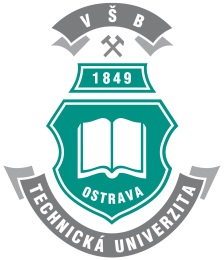 Centrum ENET - Energetické jednotky pro využití netradičních zdrojů energie, Katedra energetiky Fakulty strojní a Katedra elektroenergetiky Fakulty elektrotechniky a informatiky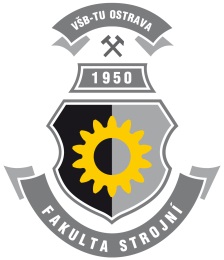 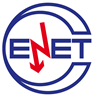 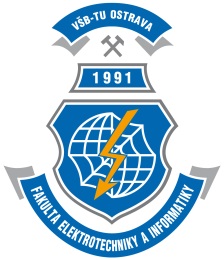 pořádají vzdělávací kurzZáklady energetiky pro licencované činnostiZaměření kurzu:Kurz je určen pracovníkům bez technického vzdělání, kteří se podílejí na licencovaných činnostech podle §3 Energetického zákona. Cílem je poskytnout všeobecný přehled jak v rovině teoretické, tak v rovině praktické. Dané téma bude vždy doplněno odbornou exkurzí. Přednášet budou jak pracovníci VŠB-TUO, tak odborníci z praxe. Každý blok bude uzavřen testem k ověření získaných znalostí a poznatků. Celý kurz bude uzavřen závěrečným testem a certifikátem o absolvování. Časový rozsah kurzu je 128 vyučovacích hodin.Doba trvání kurzu:  	1 semestr Zahájení:	20. února 2014, 10:30, Ostrava – Poruba, budova CPIT VŠB-TU Ostrava, Studentská 6203/19, Ostrava - Poruba, GPS 49°49'59.736"N, 18°9'38.959"E, místnost RV101, http://www.vsb.cz/cs/kontakty-a-mapy/mapy-arealu/#porUkončení:		30. května 2014Místo konání:		VŠB - TU Ostrava, 17. listopadu 15, 708 33 Ostrava – Poruba			Partyzánská 1/7, 170 00 Praha 7Způsob absolvování:Vzdělávací kurz je rozčleněn do 5 ucelených bloků:Výroba elektřiny v klasických zdrojích, kombinovaná výroba elektřiny a tepla, distribuce tepla,Výroba elektřiny v netradičních zdrojích, včetně obnovitelných,Přenos a distribuce elektřiny,Výroba, přeprava, distribuce a uskladňování plynu,Základy obchodování s elektřinou a plynem.Forma ukončení: Certifikát o absolvování kurzu. V případě absolvování pouze vybraného bloku se certifikát bude vztahovat pouze na absolvování daného bloku.Studijní materiály:Budou k dispozici v elektronické podobě, www adresa a přístupová hesla budou sděleny při zahájení vzdělávacího kurzu.Podmínka zahájení:Minimální počet účastníků 20, maximálně počet účastníků je omezen na 30 osob.Ceník:VLOŽNÉ uhraďte na účet č. 127 089 559/0300, v.s. 7771405, do 20.2.2014.Harmonogram – přehled: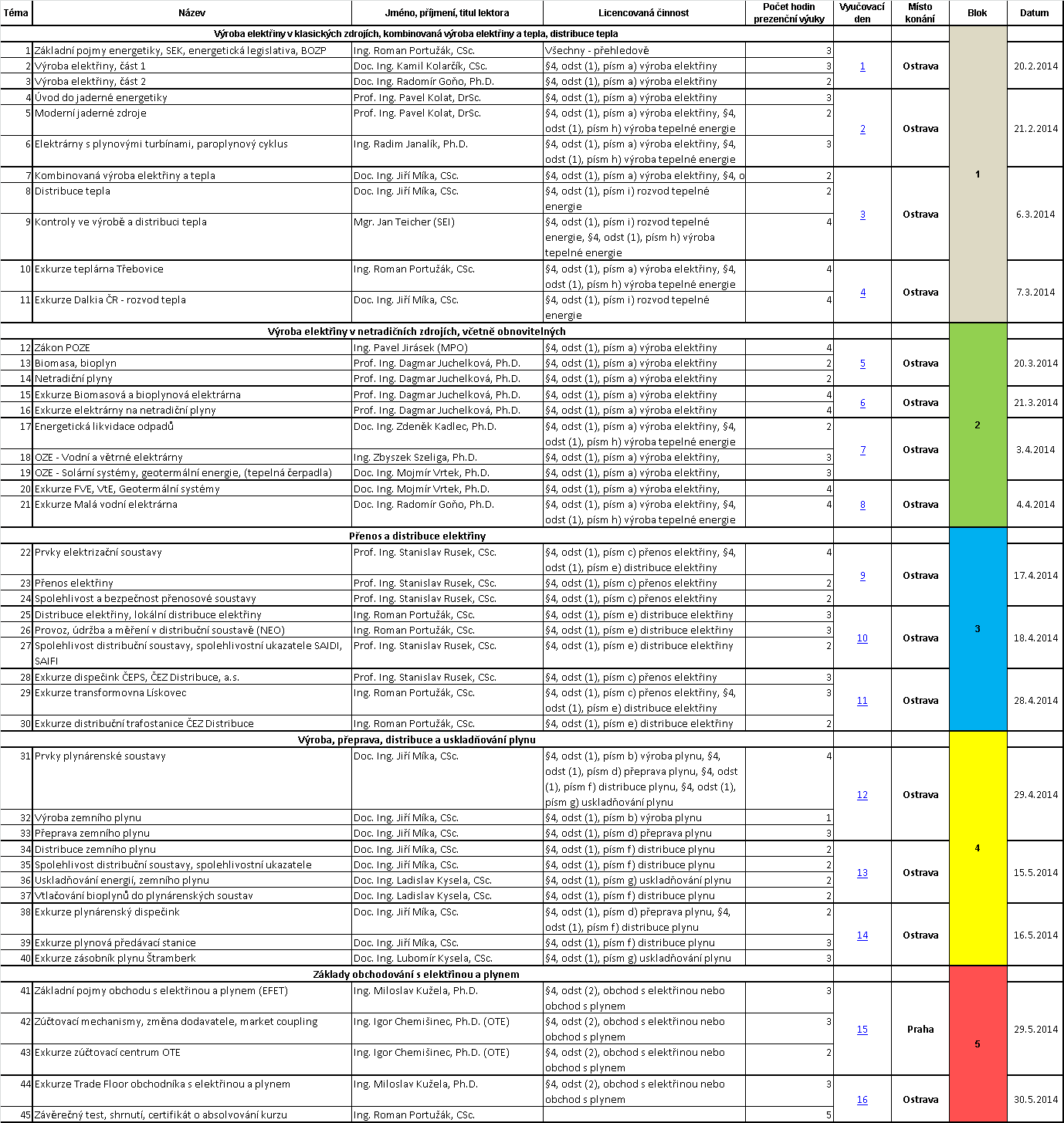 Obsah vzdělávacího kurzu:20. února 2014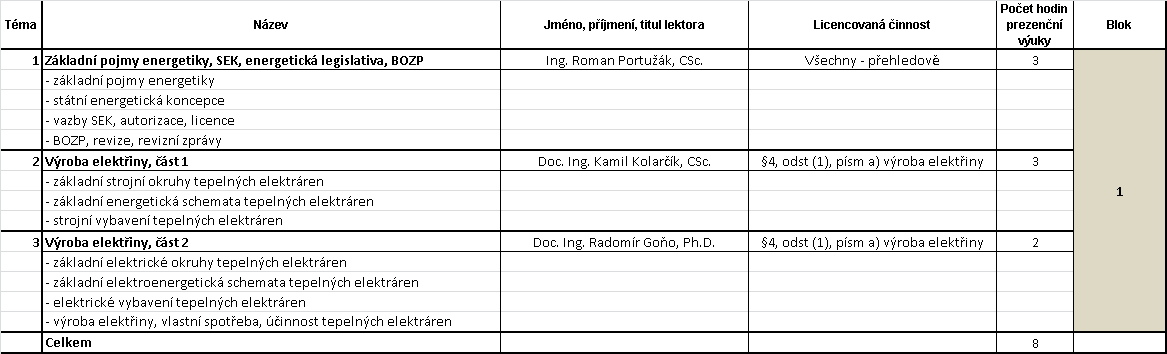 21. února 2014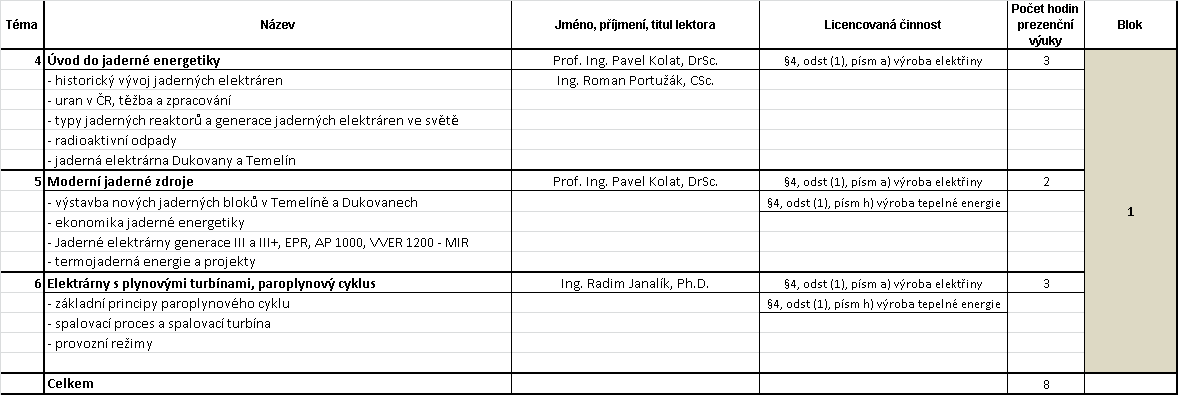 6. března 2014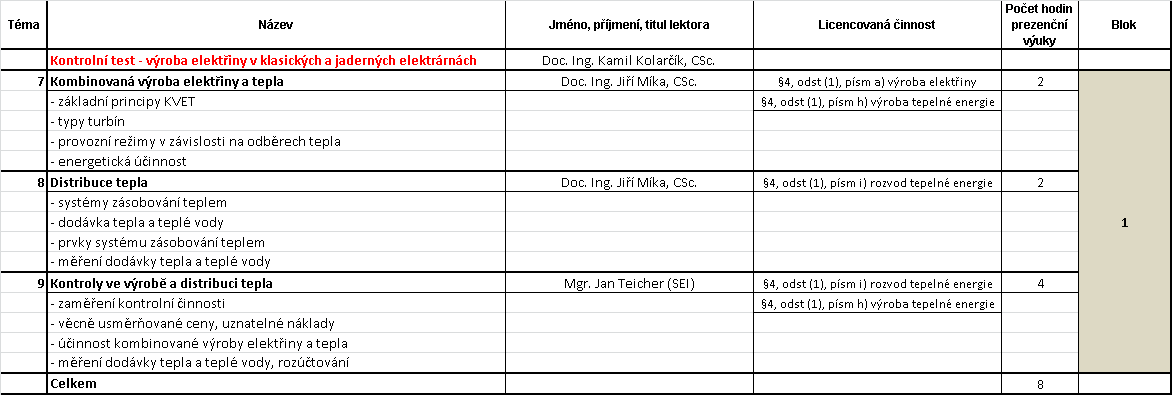 7. března 2014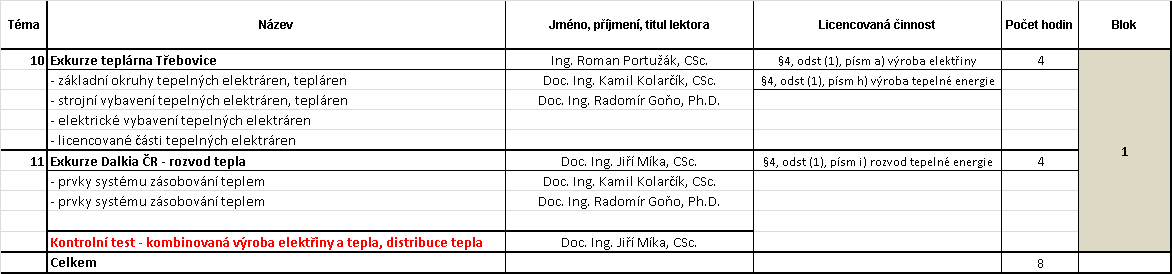 20. března 2014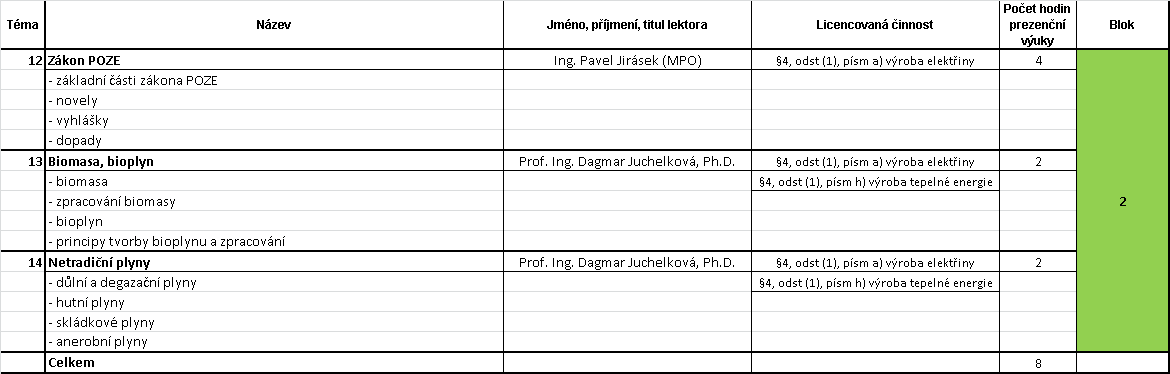 21. března 2014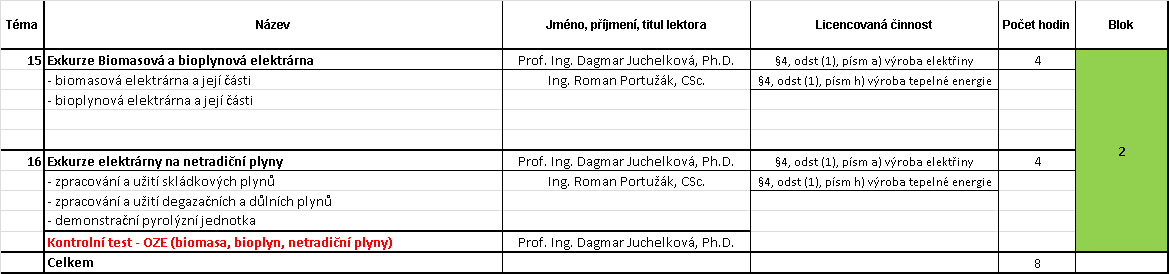 3. dubna 2014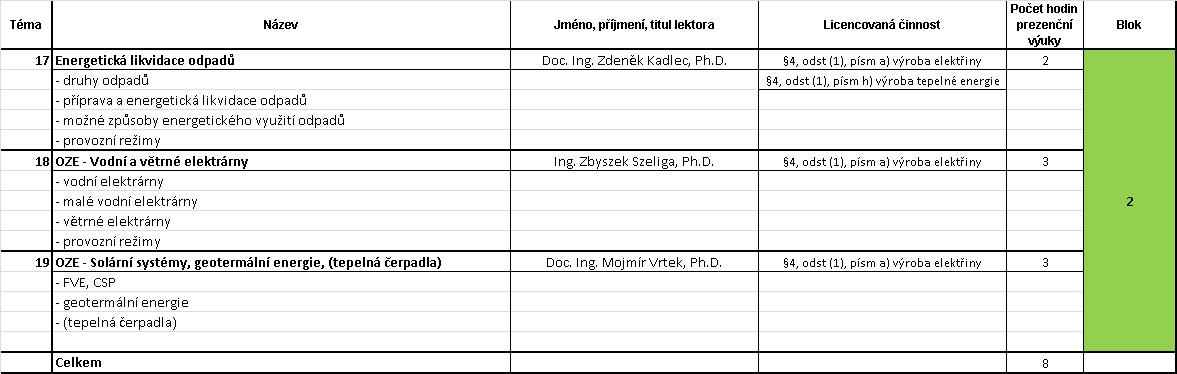 4. dubna 2014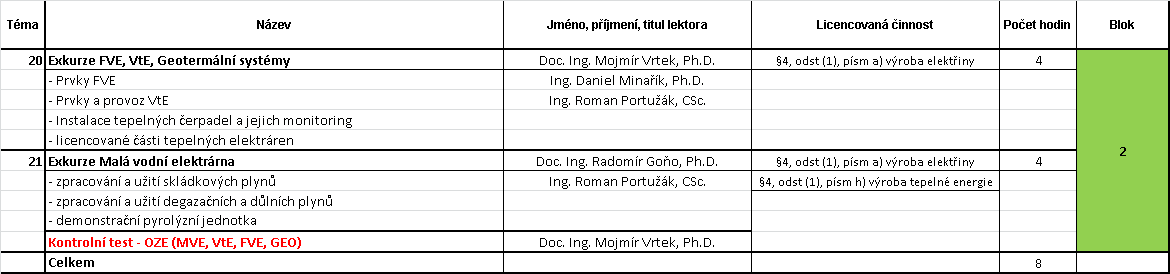 17. dubna 2014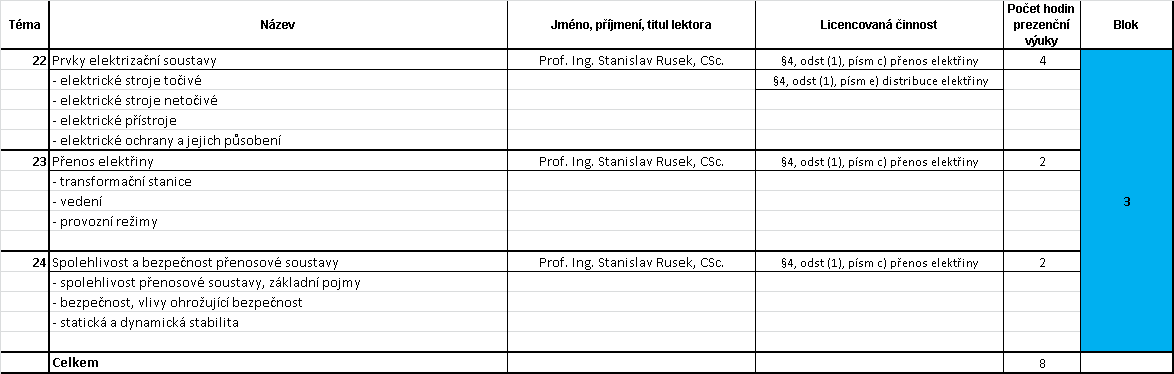 18. dubna 2014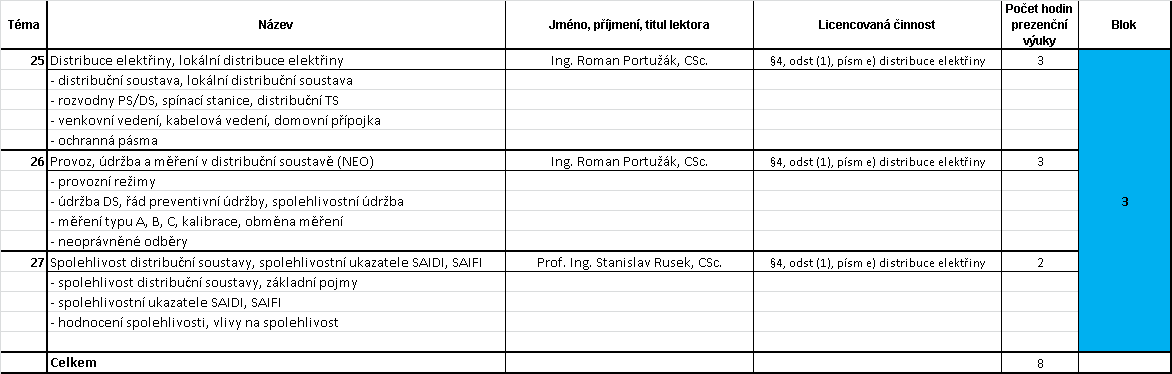 28. dubna 2014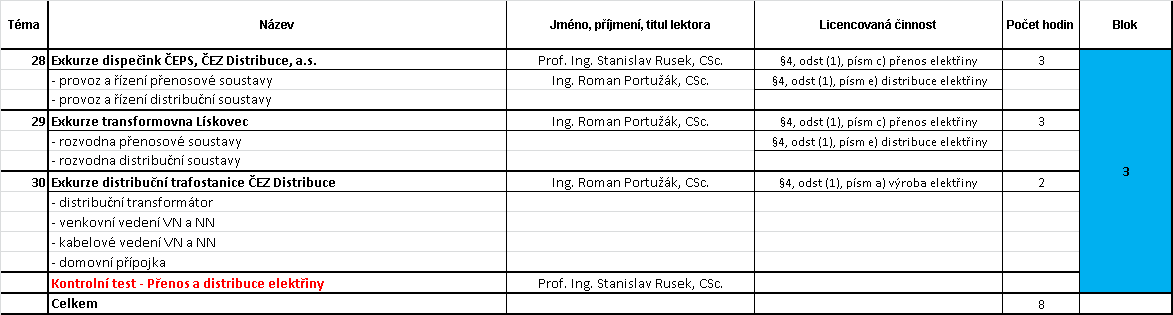 29. dubna 2014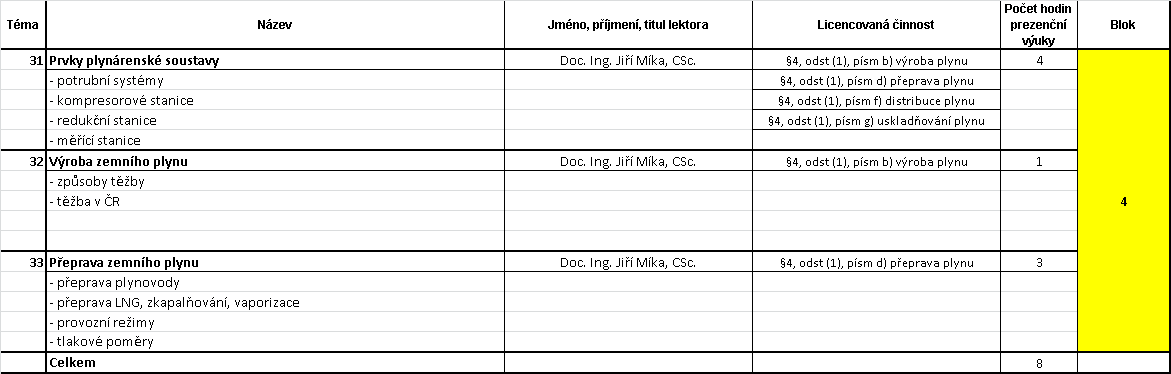 15. května 2014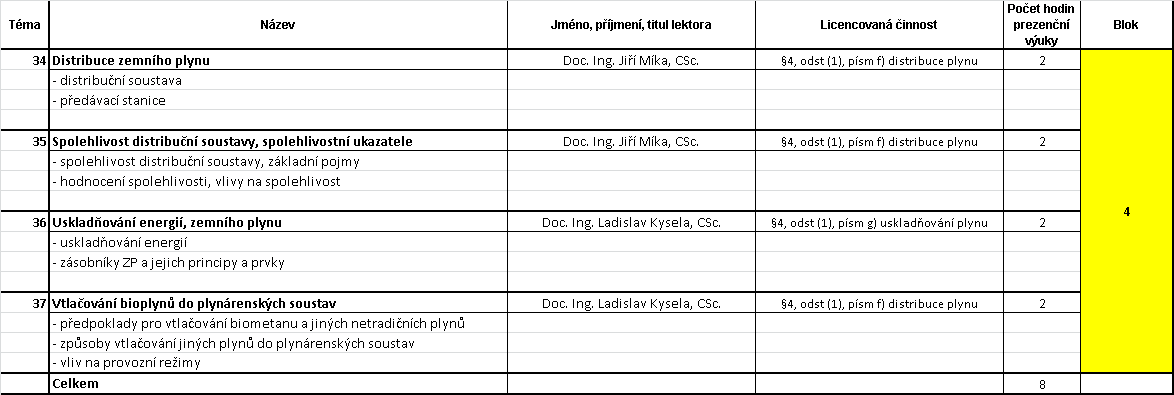 16. května 2014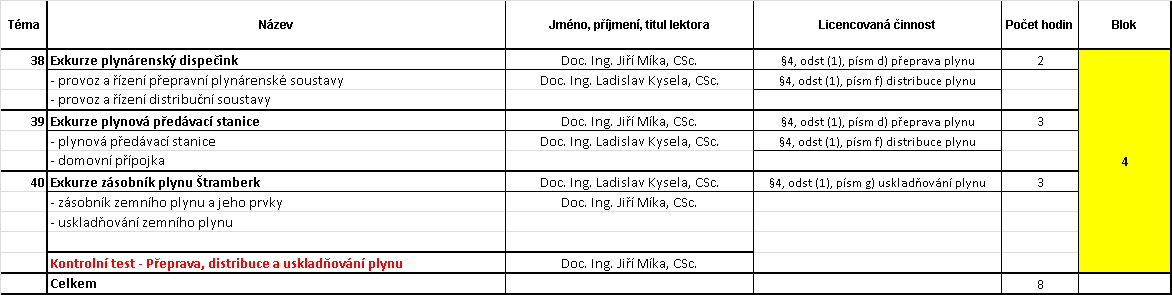 29. května 2014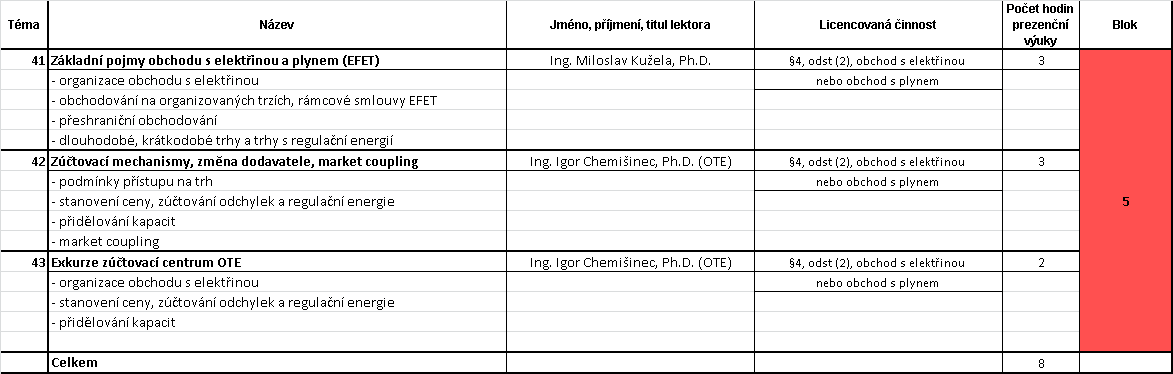 30. května 2014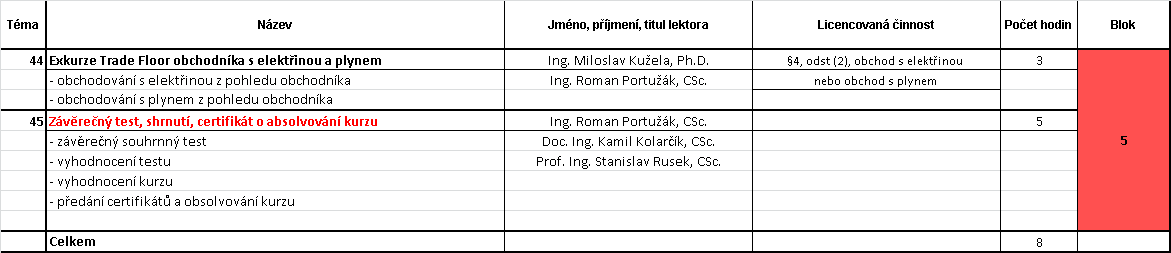 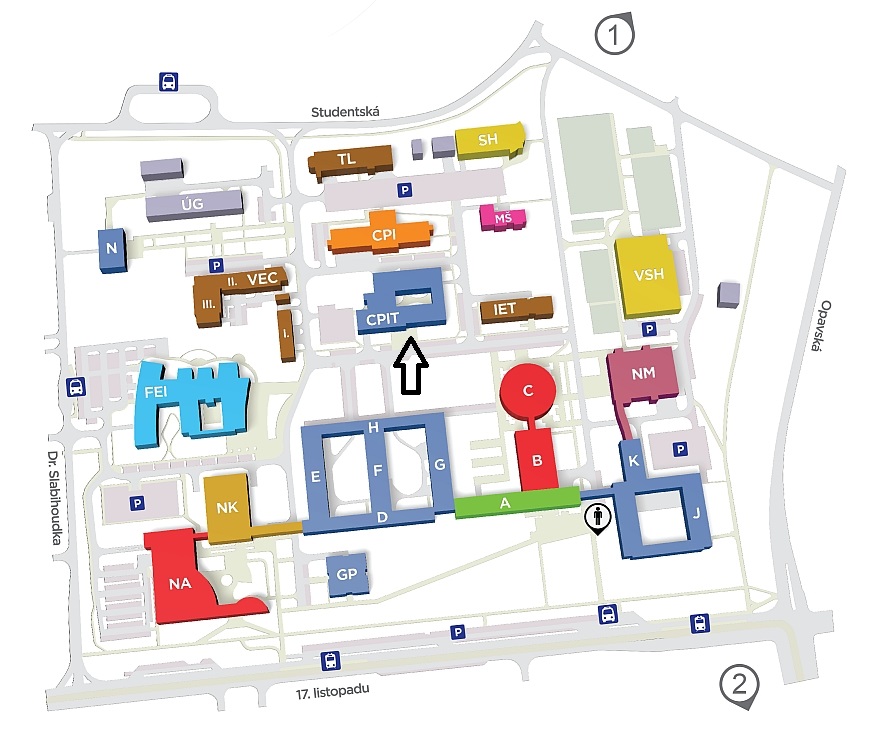 PoložkaCena za účastníka bez DPH (Kč)Cena za účastníka s DPH (Kč)Vzdělávací kurzZáklady energetiky pro licencované činnosti38.400,0046.464,00Blok 1Výroba elektřiny v klasických zdrojích, kombinovaná výroba elektřiny a tepla, distribuce tepla12.160,0014.713,60Blok 2Výroba elektřiny v netradičních zdrojích, včetně obnovitelných12.160,0014.713,60Blok 3Přenos a distribuce elektřiny9.120,0011.035,20Blok 4Výroba, přeprava, distribuce a uskladňování plynu9.120,0011.035,20Blok 5Základy obchodování s elektřinou a plynem6.080,007.356,80